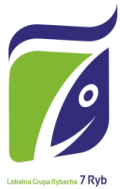 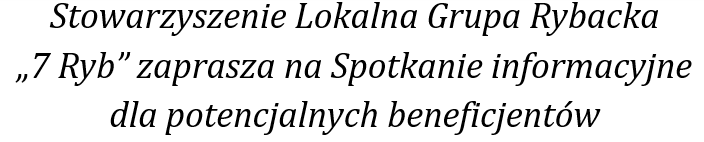 W związku z ogłoszonymi naborami wniosków na realizację operacji przez podmioty inne niż LGD, Stowarzyszenie Lokalna Grupa Rybacka „7 Ryb” zaprasza wszystkie zainteresowane osoby na spotkanie informacyjne w zakresie min.: informacji na temat wypełniania wniosku o dofinansowanie, procedur naborów itp., które odbędzie się w siedzibie Stowarzyszenia LGR „7 Ryb” ul. Kolejowa 24, 62-100 Wągrowiec, w dniu:22 listopada  2018  	                 od godz. 10.00 		w zakresie Naboru 16 i następującego przedsięwzięcia:2.2.2	Promowanie dziedzictwa kulturowego i walorów środowiskowych22 listopada  2018  	                 od godz. 11.00 			w zakresie Naboru 17 i następującego przedsięwzięcia:2.1.1 Tworzenie przestrzeni do integracji i aktywizacji społeczności lokalnych 22 listopada 2018  	                 od godz. 12.00 		w zakresie Naboru 18 i następującego przedsięwzięcia:2.1.2 Organizacja aktywnych form spędzania wolnego czasu oraz integracja spółczesności lokalnych22 listopada 2018  	                 od godz. 13.00 		w zakresie Naboru 19 i następującego przedsięwzięcia:2.2.2 Promowanie dziedzictwa kulturowego i walorów środowiskowych*Prosimy o potwierdzenie przybycia na spotkanie najpóźniej 2 dni! przed planowanym terminem, telefonicznie pod numer 67 254 74 41, 506 256 186 lub 
e-mail: stowarzyszenie7ryb@wp.pl Ilość miejsc ograniczona.Serdecznie zapraszamy do udziału w spotkaniu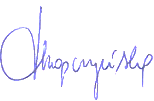 w imieniu Zarządu Stowarzyszenia LGR „ 7 RYB”                                                       
                                                  Prezes Zarządu Dorota Knopczyńska